Утверждаю: Заведующая Ленинская СОШ ФМАОУ Банниковская СОШ___________О.Л. Шлегель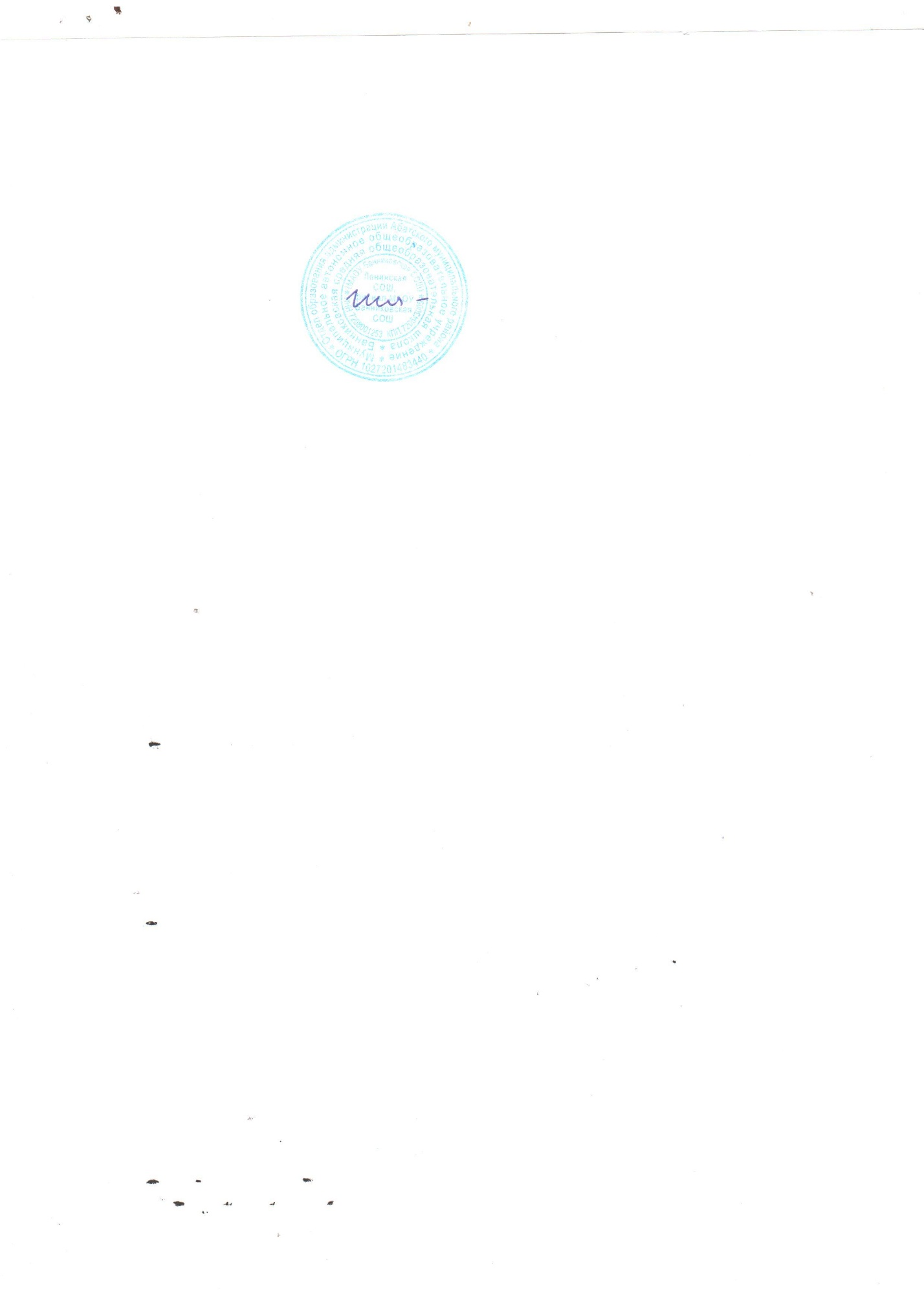 План мероприятий по проведению Года семьиЛенинская СОШ, ФМАОУ Банниковская СОШ№Наименование мероприятияСроки проведенияОтветственные исполнители                Мероприятия по открытию Года семьи в Ленинской СОШ, ФМАОУ Банниковкая СОШ                 Мероприятия по открытию Года семьи в Ленинской СОШ, ФМАОУ Банниковкая СОШ                 Мероприятия по открытию Года семьи в Ленинской СОШ, ФМАОУ Банниковкая СОШ                 Мероприятия по открытию Года семьи в Ленинской СОШ, ФМАОУ Банниковкая СОШ 1Старт Года семьи в образовательных учреждениях района (мастер-классы, открытые уроки, конкурсы и др)02.02.2024ОУ, педагог-организатор2Торжественная линейка в честь закрытия Года семьиДекабрь 2024ОУ, педагог-организаторНаиболее значимые районные мероприятияНаиболее значимые районные мероприятияНаиболее значимые районные мероприятияНаиболее значимые районные мероприятия3Конкурс школьных хоров «Самая поющая школа»16 марта 2024ОУ, педагог-организатор4Семейный фестиваль «Жизнь начинается в семье»Май 2024Отдел образования5Круглый стол «Мужской разговор»Октябрь 2024Отдел образования6Областной Форум для детей с ОВЗ, родителей «Жизнь без преград»Декабрь 2024 годаОУМероприятия по охране здоровья граждан репродуктивного возраста, семей с детьмиМероприятия по охране здоровья граждан репродуктивного возраста, семей с детьмиМероприятия по охране здоровья граждан репродуктивного возраста, семей с детьмиМероприятия по охране здоровья граждан репродуктивного возраста, семей с детьмиКультурно-массовые, спортивные, общественные мероприятияКультурно-массовые, спортивные, общественные мероприятияКультурно-массовые, спортивные, общественные мероприятияКультурно-массовые, спортивные, общественные мероприятия7Тематические выставки, посвященные Году семьиВ течение годаОУ, педагог-библиотекарь8Участие во Всероссийских акциях по семейному волонтерствуВ течение годаВолонтеры, руководитель детского движения9Областной конкурс социальных проектов «Символы региона - 2024»Февраль-ноябрь 2024ОУ, педагог-организатор10Региональный форум «Мама, папа, я — интеллектуальная семья». Совместное прохождение ЕГЭ, ОГЭ детьми и родителямиМарт 2024 годаОУ, методист, педагог- организатор11Семейные посиделки «Широкая масленица»15 марта 2024ОУ, педагог-организатор, классные руководители12Семейная игра «Книжкины друзья»27 марта 2024ОУ, педагог-библиотекарь13Областной конкурс творческих работ «Удивительные шахматы»Май-сентябрь2024 годаОУ, педагог-организатор14Общешкольный конкурс рисунков «Я и моя семья»МайОУ, классные руководители15Спортивный общешкольный семейный праздник «Спорт–это жизнь»Май ОУ, педагог-организатор, учитель физической культуры16Участие во Всероссийском Семейном конкурсе национальных традицийИюнь — июль 2024 годаОУ 17Областной семейный интернет-конкурс«Что может быть семьи дороже?»Июнь 2024 года, подведение итогов 08.07.2024ОУ 18Торжественное мероприятие «Вручение аттестатов»25.06.2024ОУ, педагог-организатор, классный руководитель19Общероссийский открытый урок «Роль семьи в жизни человека» в День знаний01.09.2024ОУ, Классные руководители20Торжественное мероприятие по чествованию многопоколенных семей к Дню пожилого человека01.10.2024ОУ, педагог-организатор, классные руководители21Праздничное мероприятие «Отец. Отчество. Отечество»Октябрь 2024ОУ, педагог-организатор, классные руководители22Праздничное мероприятие, посвященное Дню материНоябрь 2024ОУ, педагог-организатор, классные руководителиМероприятия по укреплению ответственного родительстваМероприятия по укреплению ответственного родительстваМероприятия по укреплению ответственного родительстваМероприятия по укреплению ответственного родительства23Всероссийский проект «Открытые родительские собрания»В течение 2024 годаОУ 24Участие во Всероссийском родительском собрании «Если дружно, если вместе. Здоровье ребенка в наших руках»Сентябрь 2024 ОУ 25Общешкольное собрание «Совместная работа семьи и школы по формированию здорового образа жизни обучающихся».13 февраля 2024ОУ, педагог-организатор ГБУЗ ТО ОБ№ 4 (г. Ишим)26МО классных руководителей «Как организовать работу по профилактике раннего семейного неблагополучия»24 января 2024ОУ, педагог-организаторМероприятия по укреплению у детей и молодёжи семейных ценностейМероприятия по укреплению у детей и молодёжи семейных ценностейМероприятия по укреплению у детей и молодёжи семейных ценностейМероприятия по укреплению у детей и молодёжи семейных ценностей27Цикл внеурочных занятий «Разговоры о важном»В течение 2024 годаОУ 28Всероссийский проект «Всей семьей»В течение 2024 годаОУ 29Участие во Всероссийской недели правовой помощи по вопросам защиты интересов семьиНоябрь 2024 годаОУ 30Всероссийский конкурс сочиненийпо темам семьи и семейных ценностейВ течение 2024 годаОУ, учителя русского языка и литературы Информационно-коммуникационные мероприятияИнформационно-коммуникационные мероприятияИнформационно-коммуникационные мероприятияИнформационно-коммуникационные мероприятия31Информационное сопровождение мероприятий, проводимых в рамках Года семьи (сайт ОУ,  СМИ)В течение 2024 годаОУ 